Publicado en  el 22/03/2014 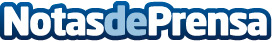 Repsol y el IFPEN desarrollarán tecnología de última generación en exploración y producción Datos de contacto:REPSOLNota de prensa publicada en: https://www.notasdeprensa.es/repsol-y-el-ifpen-desarrollaran-tecnologia-de_1 Categorias: Otras Industrias Innovación Tecnológica http://www.notasdeprensa.es